Кронштейн КН-83 для установки антеннПредназначен для установки антенн, работающих в диапазонах 900/1800, 3G, 4G, как врезных, так и на магнитном основании, на плоскую диэлектрическою поверхность. Рекомендуется для антенн «Триада-996, 997, 993».Комплектация:Пластина кронштейна ..............................1 шт.2-сторонний скотч ..................................  ??? шт.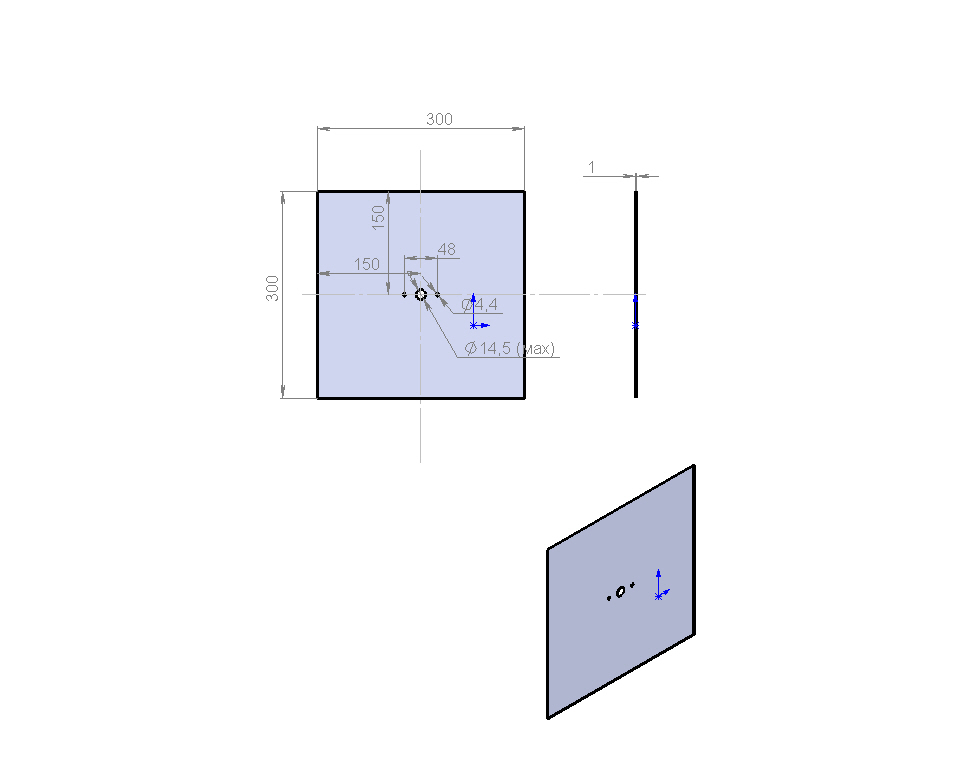 